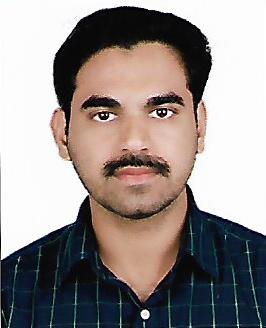 ANEESH ABRAHAMMob: +971569028454           +91 9633515298Email:  aneeshbnec@gmailHYPERLINK "mailto:lijuab87@gmail.com".comDriving License: UAE-2387919LEAD HVAC ENGINEERCareer ObjectiveTo build a career in a dynamic and growth-oriented organization that will provide me with a challenging career and opportunity for learning with the latest technologies available, so that my skills and knowledge can be utilized and broadened efficiently.Personal SkillsComprehensive problem-solving abilities, excellent verbal and written communication skills, willingness to learn, team facilitator, and dealing with people diplomatically.Professional ExperienceFERROPAN GULF, ABU DHABI – UAE.Position	: LEAD HVAC ENGINEERActivity	: Detailed Engineering, Design, EPC & Start-up.Client 	: ADNOC Group. Duration	: 23/05/2022 – Present. 	Project		: Detailed Engineering of New IT/Telecom Building at BU HASA.Client		: ADNOC – Gas Processing (GASCO).Contractor		: FERROPAN Oilfield Services & Supplies LLC.Duration		: May-2022 to Present.Roles in the company:Detailed Engineering Activities, Coordination with Consultant, Client, Main Contractor & Sub-contractors as per project requirement.Handled responsibilities of developing shop drawings, preparing technical documents, and reviewing supplier designs. Working knowledge of recognized industry codes and standards e.g., ASHRAE, ANSI, ASME, ISO, API, NFPA, etc.Review of Supplier and Sub - Contractor technical documentation and applicable Engineering Deliverables for integration within the projects.Project deliverable, Material requisition, STQ preparation, Residual Engineering. Detailed study of the (ADNOC) company documents DGS & AGES. Heat Load Calculation (HAP) & Equipment Selection, etc…Ensure that cost, customer service, quality, schedule, and safety are incorporated into the design from commencement through completion.Monitoring project risks and scope creep to identify potential problems and proactively identify the solution to address and develop procedures relating to operations, design, and maintenance.Create LTI free working environment and follow 100% HSE standards.TECHNICAL SUPPLIES AND SERVICES CO. LLC (TSSC), ABU DHABI – UAEPosition	: Sr. ENGINEER - HVACActivity	: End to End Service. (Operation, Logistics, CICPA arrangement, Work Commencement, Manpower Mobilization, Installation, Commissioning, Startup, Vendor coordination & periodic maintenance).Duration	: 15/06/2014 – 21/01/2021 	Project		: Replacement of Older Non-efficient AC units at Jebel Dhanna.Client		: ADNOC – Onshore (ADCO).Contractor		: Technical Supplies and Services Co. LLC (TSSC)Duration		: Apr-2019 to Jul 2021Project		: Polypropylene-5 (PP5) Project.Client		: Abu Dhabi Polymers Company Limited (BOROUGE).Contractor		: Tecnimont SpA Duration		: Sep-2019 to Jul 2021Project		: Upper Zakum UZ-750 Offshore Project EPC-2. (UZ-750K).Client		: Zakkum Development Company (ZADCO)Contractor		: EPC- Petrofac & Al-Jaber Energy service.                                Duration		: Jul-2017 to Apr-2019 (South Island & North Island) Offshore.Project		: Oil Spill Response Hub Project Das Island. (Offshore)Client		: ADMA-OPCO, ADGAS. (ADNOC-OFFSHORE)Contractor		: Technical Supplies and Services Co. LLC (TSSC)Duration		: Dec 2017 to Jul 2018Project		: National Food Products Company (Mega plant project).Client		: Khalifa Port Company (KIZAD)Contractor		: Technical Supplies and Services Co. LLC (TSSC)Duration		: May-2017 to Jul-2017Project		: Upper Zakum AUP UZ-750 Offshore Project (UZ-750K) Offshore.Client		: Zakkum Development Company (ZADCO)Contractor		: Petrofac & Habtoor Leighton Group (HLG) Duration		: Mar-2015 to May-2017(South Island & North Island) Offshore.Project		: Satah Full Filled Development Project (STFFD) Offshore.Client		: Zakkum Development Company (ZADCO)Contractor		: Technip - NPCCDuration		: Aug-2014 to Mar-2015 (Offshore).Roles in the company:General Project Engineering Activities Coordination with consultant, Client, Main Contractor & Sub-contractors, Arrange& forecasting manpower, material, tools& machinery as per project requirement.Coordinate with other technical staff including site civil, structural, electrical, instrumentation, control, and architectural. (E&I drawing reading)Collaborate with engineers and clients to achieve the quality design of HVAC systems.Review ITPs, pre-commissioning, commissioning procedures, Mechanical completion dossiers, start-up procedures, etc. for new facilities. Review of Installation and Operation manuals and Manufacturer’s data report for new facilities. Inspection and supervision of installation, pre-commissioning, commissioning, and start-up activities. Preparation and follow-up of Warranty claims as and when required.Prepare & review the QA/QC documents such as;MS		-	Method StatementITP		-	Inspection Test ProcedureITR		-	Inspection Test ReportMAR	-	Material Approval RequestRFI		-	Request for InspectionFAT	-	Factory Acceptance TestProvide necessary HVAC & Insulation technical support to offshore sites.Ensure that all HVAC equipment’s following the engineering standard and codesPerformed troubleshooting on the HVAC equipment and installed the equipment according to the requirement. FAT & SAT preparing, attending, and punch list-making according to project requirements.Identifies & communicates priority systems/ sub-systems to drive Mechanical Completion. Liaises with Production and System Completions ensuring maintaining systems prioritization.Completion documentation Pre-commissioning - I CAPS, ACONEX, Petro-PCS, ITP, ITR, As-Built markup drawing, RFC &RFSU Final dossier.Mechanical walk-down punch list and checklist-making, P&ID's, System Walk downs, and Punch List process. Punch list closing, Vibration checking, Control panel commanding, Instrument calibration.Commissioning scope pre-commissioning checks and documentation are carried out with class and client requirements. Temperature maintains LOG preparation.Providing start-up assistance as required.Reviews the stock replenishment reports and initiates new equipment, tools, and material requirements. Provides suggestions for alternatives or interchangeability of parts and inspection of expensive/critical items to ensure service reliability of equipment & materials.Reviews SPIR list for assessing all types of spare requirements for new facilities.Ensure that all HSE-related issues are incorporated in the scope of works and adhered to by the contractors carrying out the HVAC & Insulation works.Maintain updated knowledge/awareness of the Company HSE procedure, rules and regulations and abide by them at all times (LTI).Compliance in accordance with 100% HSE standard. 3. QATAR ENGINEERING AND CONSTRUCTION CO.(QCON), DOHA – QATARPosition	: MECHANICAL SUPERVISOR (Comm. & Start-up)Client	: QATAR PETROLEUM/ORYX GTL / Con. QCONProject	: ORYX GTL LTD. TOTAL PLANT SHUTDOWN.Duration	: 28/01/2013-12/01/2014Roles in the company:Experienced in Rotating Equipment, boilers, Superheater, and Heat exchanger maintenance activities.Monitoring the progress in line with the schedule and corrective action against any deviationIn charge of planning, coordinating, and supervising the preventive and corrective maintenance works, Preparing the technical documentation and ordering the spare parts of the equipment for replacement, for the planned shutdown of the refinery plantsPreparation of schedules, Tools & Tackle, materials (including spare) blinds (boiler makers), test fittings & gauges, assessment of manpower requirement, scaffolding requirement, provision of identification tags for repair/replacement, etc...Preparation of daily job list, manpower planning, job follow-up, preparation of Daily Report, updating the Master Schedule & Schedule Charts, attending shutdown review meetings, preparing the daily report, preparing the Actual Schedule, etc.Execution of maintenance activities as per the schedule and daily job list, fixing up the priorities, continuous follow-up of jobs, materials arrangement (spares, tools, etc.), coordinating with the other service departments for fabrication, machining, etc.Preparation of shutdown reports, actual schedule charts & master schedule, delay analysis for the delayed activities, review of spares consumed, failure analysis reports for major failures, etc.4. Sunil Hi Tech, NAGPUR – INDIAPosition	: Commissioning Supervisor- MechanicalClient	: Reliance Infrastructure/Shanghai Electric Corporation, China. Project	: RTPP Site, Butibori, NagpurDuration	: 27/07/2011 –30/08/2012Roles in the company:Assist and provide support to Contractor mechanical completion & pre-commissioning activitiesEnsuring safe work procedures and (PTW) permit to work system.P&ID's, System Walk downs, and Punch List processBasic millwright, piping & workshop skills, Fabrication site-based. Basic operations and maintenance of production facilitiesSupervise and guide Contractor’s personnel where necessaryAssist with receiving inspections as requiredAssist with review of vendor-specific pre-commissioning & commissioning requirements and ensure implementation.Participation in system/sub-system punches list verification and acceptance.Preparation of tools and consumables required for commissioning activities.Prepare & generate and track MC/PC check sheets.Participate and lead risk assessments and toolbox talks. Ensure that HSE procedures are properly implementedAcademic QualificationsB.E. in Mechanical Engineering		(Anna University, Chennai, 2011, 70%)Pre-Degree					(Kerala University, Kerala, 66%)S.S.L.C						(Board of Public Examination, Kerala. 70%)Technical QualificationsHVAC, Carrier-HAP 4.1, PDMS, Auto CAD, Mechanical Piping, QA/QC Certification & NDT (ASME level-2)Training AttendedEmirates Technical & Safety Development Centre, Abu Dhabi, UAE.TUV Middle East Training Centre, Abu Dhabi, UAE. Will Offshore Industrial Safety Services Organization (WOISO), Mumbai, India.H2S & Breathing apparatus Training-OPITO Approved (07/May/2023)T-BOSIET-OPITO-Approved (06/May/2025)Offshore medical fitness certificate (06/May/2023)CNIA Pass, Offshore travel card, Optima Card, PTW holder. Software SkillsOperating Systems	: Windows XP/7/8/10Packages		: Microsoft Office (Word, Excel, PowerPoint)HVAC Design		: HAP Carrier 4.1 VPersonal Details:Date of Birth		: 12/03/1989Gender			: MaleMarital Status		: Married Nationality		: IndianDriving License 	: UAE-2387919Passport No.		: U9886368 Passport Exp.		: 21/03/2031Languages known	: English, Hindi, Arabic, Malayalam & Tamil.